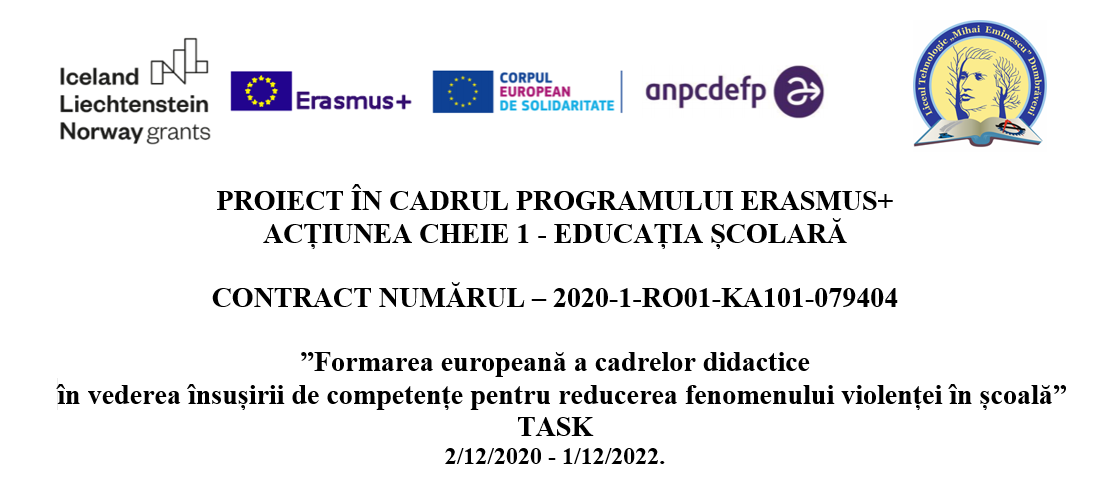 Nr. 449 din 11.02.2021CALENDARUL ACTIVITĂȚILOR DE SELECȚIE A PARTICIPANȚILOR LA ACTIVITĂȚILE DE FORMARENote: Testările la limba engleză și TIC vor avea loc la datele menționate, ora 14.00, în  Centrul de limbi moderne, respectiv Laboratorul de informatică 1 din cadrul Liceului Tehnologic ”Mihai Eminescu” Dumbrăveni.Persoanele ale caror dosare nu vor fi selectate pentru participarea la mobilități vor figura pe o listă de rezervă a proiectului.Manager proiect, Dir. adj. prof. Duceac AdrianaDATAACTIVITATEA22-26 februarie Depunerea dosarelor26 februarieAfișarea listei candidaturilor depuse01-05 martie Evaluarea dosarelor10 martieTestare limba engleză11 martieTestare TIC12 martie Anunțarea rezultatelor 15 martieValidarea rezultatelor în CA al școlii și publicarea acestora pe site-ul școlii și al proiectului